Учитель: Русская Надежда АлександровнаПредмет: история России   Класс: 6 «б» Тема: «Первые киевские князья» Текст взят из ВПР 6 класс, задания 2,5Прочтите отрывок из исторического сочинения.«Будучи однажды окружен 100-тысячным греческим войском, [князь] не сдался и воодушевил своих воинов горячей речью: «…Не посрамим земли Русской, но ляжем костьми здесь! Мертвые срама не имут. …Станем крепко. Аз же перед вами пойду. Аще моя глава ляжет, то промыслите о себе». В неравном бою с Византией он [князь] сохранил свое войско и ушел на Русь, заключив в июле 971 г. письменный договор с императором Иоанном Цимисхием о ненападении. Балканские завоевания были утрачены, но победы на Волге, на Дону и в Приазовье были закреплены»   1 задание:  Компетентностная область оценки: находить и извлекать информацию   Тип текста: сплошной    Уровень сложности: средний    Формат ответа: задание на  выбор всех правильных ответовИспользуя отрывок и знания по истории, выберите в приведённом списке три верных суждения. Запишите в ответ цифры, под которыми они указаны.В тексте описывается оборона крепости Доростол.Война, события которой описываются в тексте, длилась около двух лет.Автор указывает, что русское войско сумело одержать победу над противником в этой битве.Автор указывает, что все территориальные приобретения русского войска были сохранены после битвы.В отрывке говорится о князе, при котором Русь навсегда избавилась от печенежских набегов.Князь, чьё имя пропущено в тексте, всю жизнь был язычником и не сменил своей религии на православную.Ответ:_____________________________________________________________
Правильный ответ – 1262 задание   Компетентностная область оценки: находить и извлекать информацию Тип текста: сплошнойУровень сложности: средний  Формат ответа: задание на выделение фрагмента текста  Объект оценки: находить и извлекать одну единицу информации(Выбрать один правильный ответ) Битва на Калке состоялась в:А). 1066 г.Б). 1223 г. В). 1242 г.Ответ: __________________________________________________________________3 задание:  Компетентностная область оценки: интегрировать и интерпретировать информацию. Тип текста: сплошной  Уровень сложности: средний Формат ответа: задание с комплексным множественным выбором  Объект оценки: делать выводы на основе интеграции информации из разных частей текста или разных текстов  (задание на исключение всех неправильных утверждений)Рассмотрите карту (схему) и ответьте на вопросы. 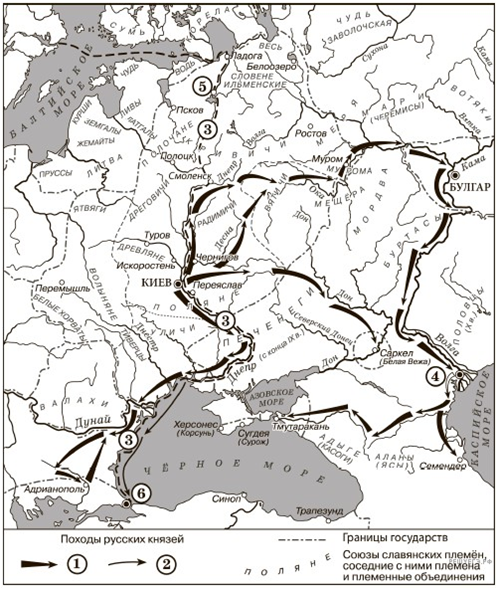 Используя карту и знания по истории, выполните задания1.Напишите название города, который был столицей государства, уничтоженного Святославом в 965 году.Ответ: ______________________________________________________________________2. Напишите имя князя, поход которого состоялся в 911 году и обозначен стрелкой 2.Ответ: _____________________________________________________________________3. Напишите название торгового пути, обозначенного пунктиром под цифрой 3.Ответ: ______________________________________________________________________4 задание: Компетентностная область оценки: интерпретировать и интегрировать информациюУмение: интеграция и интерпретация информации. Уровень сложности задания: средний.Формат ответа: установление неверности. Какие суждения, относящиеся к событиям, обозначенным на схеме, являются не верными? Выберите три суждения из шести предложенных. Запишите в ответ цифры, под которыми они указаны.Князь, походы которого обозначены стрелкой 1, умер в городе Искоростень.Во время одного из походов князя, обозначенных стрелкой 1, Киев осадили печенеги.Князь, походы которого обозначены стрелкой 1, одержал победу в битве под Доростолом.Князь, походы которого отмечены на карте стрелкой 1, совершал успешные походы на вятичей.Князь, походы которого отмечены стрелкой 2, совершил успешный поход в Болгарию.Сын князя, походы которого обозначены стрелкой 1, провел религиозную реформу в 988 году.Ответ:  Правильные ответы: 1. Итиль, 2. Олег.  3. Из варяг в греки, 4. 135